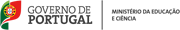 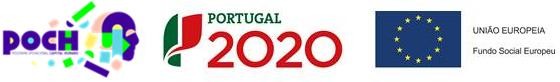 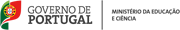 Matriz da Prova de recuperação de Psicologia módulo 1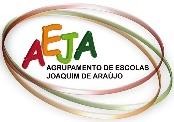 ObjetivosConteúdosEstruturaDuraçãoDefinir o objeto e o método de estudo da psicologia.Explicar os objetivos da psicologia.Sintetizar o contributo dos psicólogos, referidos no teu manual, para a construção da psicologia como ciência.Enumerar (relatar com detalhe) as áreas de especialização em Psicologia      Descobrindo a Psicologia: Especificidade da Psicologia.Evolução da psicologia como ciência.Áreas de especialização da Psicologia.Trabalho de pesquisaEntrega dia    20 de Setembro